JUSTIFICATIVA DA CONTRATAÇÃOPROCESSO LICITATÓRIO Nº 005/2023DISPENSA DE LICITAÇÃO Nº 005/2023O presente instrumento de justificativa se presta a cumprir o contido nos art. 23, parágrafo 8º, art. 24, inciso II e art. 26 da Lei 8.666/93 como antecedente necessário à contratação com dispensa de licitação.I – Objeto: Dispensa de licitação para contratação de empresa para prestação de serviços de internet, plano de 100 megas full via fibra óptica, com ponto adicional para vídeo monitoramento e equipamentos em comodato para a usina de britagem do CIMAM.II - Caracterização da Situação que justifica a dispensa de licitação: Considerando a necessidade do monitoramento de imagens por câmeras de segurança, bem como a realização de serviços administrativos na usina de britagem do CIMAM. A contratação de empresa para prestação de serviços de internet a se faz necessária a fim de atender essas demandas do CIMAM.Considerando que, os preços propostos pela empresa GL INFO SOM LTDA, encontram-se dentro dos praticados no mercado, de acordo com a pesquisa efetuada com empresas da região; A dispensa de licitação para a contratação do referido objeto, justifica-se devido a necessidade da prestação dos serviços e que, o valor previsto para o exercício de 2023 é inferior ao limite para dispensa de licitação. III – Dados do Fornecedor: GL INFO SOM LTDA, pessoa jurídica de direito privado, inscrita no CNPJ N° 13.687.627/0001-04, localizada na Rua José Fabro 25, Bairro Centro, CEP: 89.998-000 Cidade de Novo Horizonte - Estado de Santa Catarina.IV - Razão da Escolha do Fornecedor: Os preços propostos pela empresa: GL INFO SOM LTDA, foram os menores orçados, de acordo com a pesquisa de preços efetuadas com empresas da região e encontram-se dentro dos praticados no mercado; e ainda a referida empresa também cumpre com todos os requisitos para a contratação, possuindo plenas condições de atender ao CIMAM nos serviços em que se propõem a prestar. V - Justificativa do Preço: O preço contratado encontra-se dentro dos preços praticados no mercado local, para o referido tipo de serviço, tendo como base a pesquisa de preços efetuadas pelo CIMAM e que compõem esse processo. VI - Forma de Prestação dos Serviços: A contratada deverá prestar os serviços de monitoramento pelo período de 04 (quatro) meses podendo ser realizado na sede da empresa contratada ou do CIMAM, conforme necessidade.São Lourenço do Oeste/SC, 01 de Setembro de 2023. Solange do Amaral MullerSecretária Executiva do CIMAM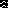 